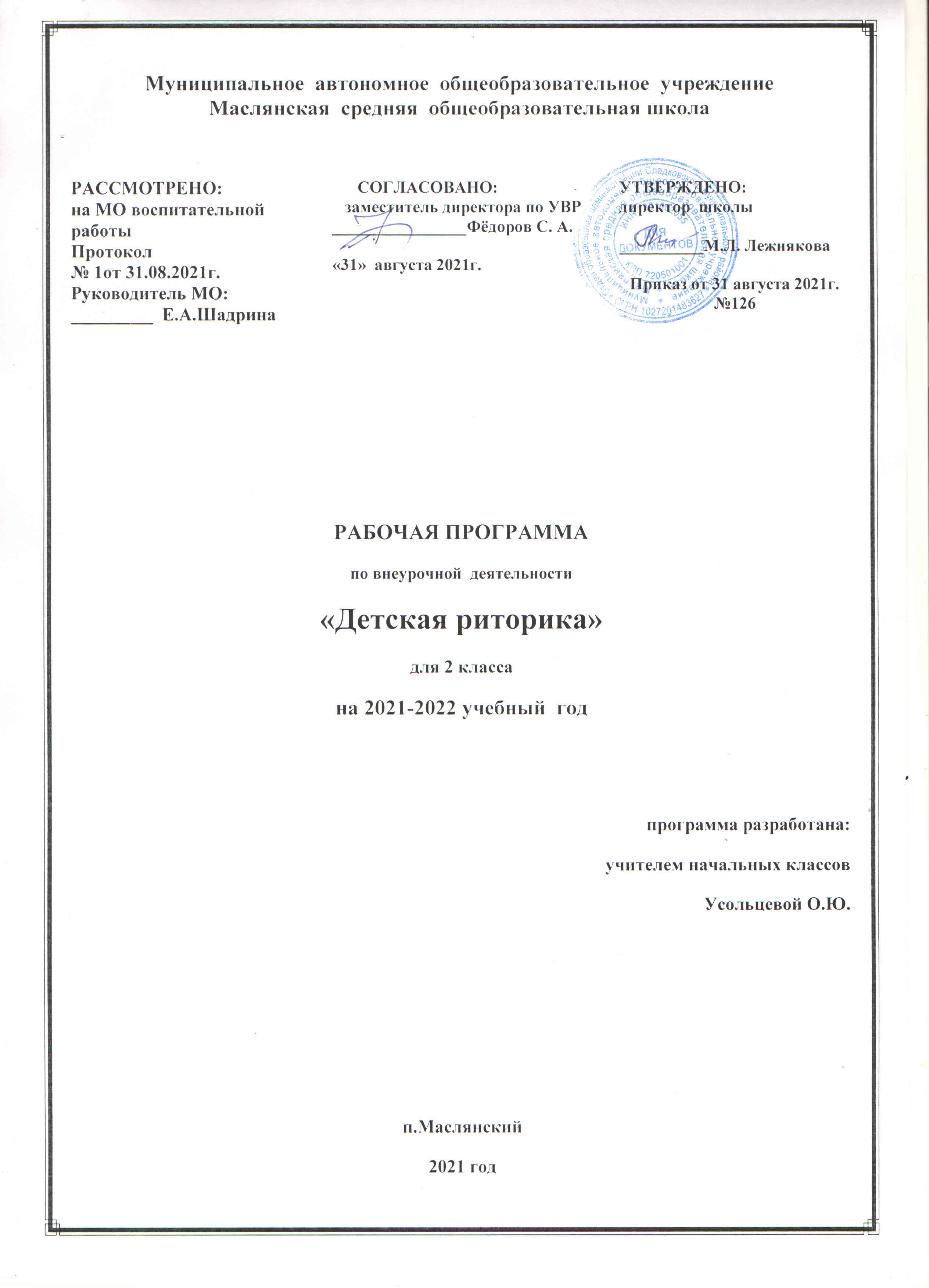 ДЕТСКАЯ РИТОРИКАРаздел I. Планируемые результаты обученияЛичностными результатами изучения курса «Риторика» в 1-м классе является формирование следующих умений: – осознавать роль речи в жизни людей;– оценивать некоторые высказывания людей с точки зрения их уместности, тактичности в данной ситуации; – объяснять некоторые правила вежливого, уместного поведения людей при общении (правила при разговоре, приветствии, извинении и т.д.).Метапредметными результатами изучения курса «Риторика» является формирование следующих универсальных учебных действий (УУД): – соблюдать некоторые правила вежливого общения в урочной и внеурочной деятельности;– реализовывать простое высказывание на заданную тему;– ориентироваться в своей системе знаний: приводить примеры удачного и неудачного общения в своей жизни и жизни окружающих; – самостоятельно работать с некоторыми заданиями учебника, осознавать недостаток информации, использовать школьные толковые словари; – учиться договариваться о распределении ролей в игре, работы в совместной деятельности;– делать простые выводы и обобщения в результате совместной работы класса.Предметными результатами изучения курса «Риторика» в 1-м классе является формирование следующих умений: – различать устное и письменное общение; – различать словесное и несловесное общение, осознавать роль несловесного общения при взаимодействии людей, уместность использования различного темпа, громкости, некоторых жестов и мимики в разных ситуациях;– уместно использовать некоторые несловесные средства в своей речи;– анализировать уместность, эффективность реализации речевых жанров приветствия, прощания, благодарности, извинения в различных ситуациях общения;– продуцировать уместные, эффективные этикетные жанры приветствия, прощания, благодарности, извинения применительно к разным ситуациям общения;– распознавать и вести этикетный диалог;– отличать текст от набора предложений, записанных как текст; – находить по абзацным отступам смысловые части текста;– выбирать подходящий заголовок из предложенных вариантов, придумывать заголовки к маленьким текстам;– осознавать роль ключевых слов в тексте, выделять их;– выделять начальные и завершающие предложения в тексте, осознавать их роль как важных составляющих текста;– сочинять несложные сказочные истории на основе начальных предложений, рисунков, опорных слов;– сочинять и исполнять считалки, подбирать простые рифмы в стихотворном тексте;– оценивать степень вежливости (свою и других людей) в некоторых ситуациях общения.Раздел II. Содержание учебного предмета (33 часа)ОБЩЕНИЕ. Значение речи в жизни человека, общества. Для чего люди общаются. Слово веселит, огорчает, утешает. С помощью слова люди могут договориться о выполнении совместной работы, организовать игру.Виды общения. Устное и письменное общение (чем различаются). Словесное и несловесное общение. Жесты, мимика, темп, громкость в устной речи.Виды речевой деятельности.Слушание. Правила для слушающего.Говорение. Голос, его окраска, громкость, темп устной речи. Правила для собеседников. (Не говори долго; говори то, что хорошо знаешь и т.д.)Письменная речь. Графическая структура письменного текста: шрифтовые выделения. (О чём нам говорят шрифт, иллюстрации.)Словесная вежливость, речевой этикет. Способы выражения (этикетные формы) приветствия, прощания, благодарности, извинения. Правила разговора по телефону.ТЕКСТ. РЕЧЕВЫЕ ЖАНРЫ.Текст как смысловое и тематическое единство. Тема и основная мысль текста. Текст и заголовок текста. Ключевые (опорные) слова. Красная строка и абзацные отступы как смысловые сигналы частей текста.Вывеска как информационный текст. Приветствие, прощание, благодарность, извинение как разновидности текста (жанры). Этикетный диалог, его особенности (на примере разговора по телефону).Разнообразие текстов, которые встречаются в жизни: скороговорки, чистоговорки, считалки, загадки; их произнесение с учётом особенностей этих текстов.Раздел III. Тематическое планированиеПриложениеКалендарно - тематическое планирование№ п/пНазвание темыКоличество часов,отводимых на освоение темы1Общение174Текст 16Итого:Итого:33№п/пДатаТемаФорма проведенияОбщение – 17 ч.1Речь в жизни человека.Просмотр видеофильма2-3Учимся вежливости. Приветствуем в зависимости от адресата, ситуации общения.Диспут, инсценирование4Вывески, их информационная роль.Выставка рисунков5-6Слово веселит. Слово огорчает. Слово утешает. Удивляемся, радуемся, огорчаемся. Мини-спектакль7-8Давайте договоримся.Практикум9Говорим – слушаем, читаем – пишем.Беседа с игровыми элементами10-11Устная речь. Громко–тихо. Быстро–медленно. Узнай по голосу. Дискуссия12Правила разговора по телефону. Практикум13-14Несловесные средства устного общения: мимика и жесты.Тренинг15Несловесные средства устного общения: мимика и жесты.Психологические упражнения16-17Правила вежливого поведения во время разговора.Мини-спектакльТекст – 16 ч.18-19-20Текст – что это такое? О ком? О чём? (Тема текста). Заголовок. Разные заголовки.Работа с художественной литературой21Извинение.Беседа с игровыми элементами22-23Очень важные слова.Просмотр мультфильмов24-25Знакомые незнакомцы.Литературная гостиная26Ключ к тексту (основная мысль текста).Работа с художественной литературой27-28Оформление текста на письме. Знаки в тексте.Абзацы.Практикум29-30Как построен текст.Работа с художественной литературой31-32Обращение.Ролевая игра33Итоговое занятие.Мини-спектакль